Geachte mevrouw,Geachte heer,Naar jaarlijks gewoonte ontvangt elk MFC en RTH-aanbieder die minderjarigen met een (vermoeden van) handicap ondersteunt een voor haar organisatie uniek exemplaar van het blanco attest m.b.t. de aftrek van uitgaven voor kinderopvang (aanslagjaar 2022 - inkomstenjaar 2021). Het betreft de uitgaven voor de opvang van kinderen van minder dan 14 jaar betaald in inkomstenjaar 2021. Aangezien voor kinderen met een zware handicap, waarvoor er een afwijkende leeftijdsgrens is,  de leeftijdsgrens is gewijzigd van minder dan 18 jaar naar minder dan 21 jaar en de belastingaftrek mogelijk is voor instellingen of opvangvoorzieningen die worden erkend, goedgekeurd, gesubsidieerd of gecontroleerd door de lokale openbare besturen of openbare besturen van de gemeenschappen of van de gewesten, verstrekt het VAPH dit modelattest vanaf dit jaar aan een uitgebreider aantal diensten en voorzieningen die mogelijks (kinder)opvang organiseren voor deze doelgroep.Tot vorig jaar was het maximumbedrag 13,00 euro per dag. Vanaf inkomstenjaar 2021 is dit gewijzigd naar 14,00 euro per dag. Dat bedrag wordt voortaan jaarlijks geïndexeerd.De kosten die ingebracht kunnen worden mogen enkel betrekking hebben op de eigen bijdrage of de persoonlijke kosten voor de opvang buiten het eventuele PAB of PVB budget dat door het VAPH wordt verstrekt voor het inkopen van zorg en ondersteuning. Ook kunnen eventuele additionele maaltijdkosten niet ingebracht worden als uitgaven voor de opvang.De voorwaarden voor de belastingvermindering voor kinderoppas werden eind 2020 gewijzigd. De nieuwe wet verplicht de opvangvoorzieningen om een modelattest te gebruiken voor de uitgaven voor kinderoppas die worden gedaan vanaf 1 januari 2021.U vindt bijkomende informatie op de site van de federale overheidsdienst Financiën.De betrokken organisaties ontvangen slechts één blanco-exemplaar van het attest. Voor een belastingplichtige die in 2021 betaalde voor de opvang van een kind jonger dan 14 jaar of van een kind jonger dan 21 jaar met een zware handicap, kopieert u dit attest en vult u vak II in. Vak I van dit attest werd door het VAPH reeds ingevuld met de gegevens van uw voorziening en omvat de bevestiging dat uw voorziening in 2021 erkend, goedgekeurd, gesubsidieerd of gecontroleerd werd door het VAPH.Als u van ons geen blanco modelattest hebt ontvangen en als er echter in 2021 toch een opvang van een -14-jarig kind of -21-jarige jongere met zware handicap  in uw organisatie werd gerealiseerd, kan u via mail naar clientregistratie@vaph.be  het modelattest aanvragen.Een ouder/persoon die uitgaven inbrengt, moet bij zijn aangifte de nodige bewijsstukken voegen. Na het aanmaken van het gepersonaliseerd attest bezorgt u dit aan de ouders/belanghebbenden waarbij u hen de nodige uitleg bezorgt of waar nodig ondersteunt. Het VAPH kan niet in de plaats van de FOD Financiën treden om toelichting te geven bij deze fiscaal aftrekbare opvangkosten. Indien u hierover vragen hebt dient u zich te wenden tot de diensten van FOD Financiën.Bijkomend wijzen we u op de Circulaire 2022/C/15 over de belastingvermindering voor kinderoppas.De gegevens vermeld op de attesten moeten elk jaar op elektronische wijze aan de bevoegde administratie worden bezorgd. Ze moeten worden verzonden via de toepassing Belcotax-on-web (www.belcotaxonweb.be).Dit zal voor de eerste keer in februari 2022 kunnen gebeuren. De opvanginstanties zijn evenwel vrijgesteld van deze jaarlijkse verplichting tot zij beschikken over de nodige geïnformatiseerde middelen om aan deze verplichting te voldoen.De circulaire vermeldt dat zowel voor het verplicht gebruik van het attest als voor de elektronische verzending van de gegevens vermeld op de attesten er evenwel een tolerantie voorzien is voor de opvangactiviteiten die werden georganiseerd vóór de publicatie van het bericht tot vaststelling van het attest in het Belgisch Staatsblad, d.w.z. vóór 27.01.2022.Met vriendelijke groetenJames Van CasterenAdministrateur-generaal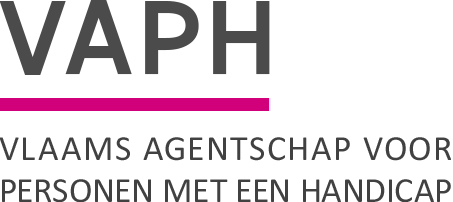 ZenithgebouwKoning Albert II-laan 37
1030 BRUSSELwww.vaph.beINFONOTAZenithgebouwKoning Albert II-laan 37
1030 BRUSSELwww.vaph.beAan: aanbieders van rechtstreeks toegankelijke hulp (RTH-diensten), groenezorginitiatieven, multifunctionele centra (MFC), observatie-/ diagnose- en behandelingsunits (ODB), ouderinitiatieven, forensische VAPH-units, vergunde zorgaanbieders (VZA)ZenithgebouwKoning Albert II-laan 37
1030 BRUSSELwww.vaph.be23/02/2022ZenithgebouwKoning Albert II-laan 37
1030 BRUSSELwww.vaph.beINF/22/15ContactpersoonDienst ClientregistratieE-mailclientregistratie@vaph.beTelefoon02 249 33 66BijlagenFiscaal attest inkomstenjaar 2021Fiscaal attest inkomstenjaar 2021